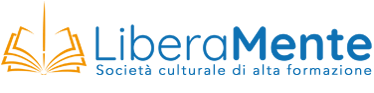 Liberamente Servizi S.r.l.
Via Galileo Galilei, 5 – 80020 Casavatore (NA) Tel. 081 9763592/351 1819399E-mail: liberamentescuola@libero.itPEC: liberamente20@pec.itMODULO DI RICHIESTA DI ISCRIZIONEIl/la Sottoscritto/a ______________________________ Nato/a a _________________________________Prov. ________ il______________________ Residente a________________________________________Prov. ________________________ Via _________________________________ n. ______Cap _________Tel. ___________________________________________ Cellulare ________________________________E-mail _____________________________________ Cittadinanza _________________________________Cod. Fisc._______________________________________________________________________________CHIEDEdi partecipare al Corso___________________, promosso da Liberamente Servizi S.r.l.Autorizzo al trattamento dei dati personali per le finalità legate alla partecipazione al corso ai sensi del D.Lgs (Decreto Legislativo 30.06.2003, n. 196).                                                                                                                     FirmaLuogo e data __________________                                                           __________________Il modulo di iscrizione dovrà essere accompagnato da attestazione di versamento all’IBAN
IT66B0306939722100000060169 – Liberamente Servizi S.r.l.
indicando in causale nome e cognome del candidato e nome del corso.